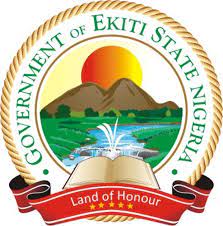 GOVERNMENT OF EKITI STATE ACCESS TO CREDIT GUIDES/NCREDIT FACILITYFINANCING INSTITUTIONELIGIBLE BENEFICIARIES AND SECTORSAPPLICATION PROCESS/REQUIREMENTSCONTACT POINT1Anchor Borrower’s Programme (ABP)Central Bank of Nigeria (CBN)Targeted Beneficiaries – Smallholder farmers and medium to large farmersSector – Agriculturethe agricultural commodities covered under the Programme shall include Cereals, Cotton, Sugarcane, Roots and Tubers, Tree Crops, Legumes, Tomatoes, Livestock and any other commodity that may be decided upon by the Bank from time to time.The following are the procedures for accessing the ABP facility:be a member of a farming union that falls under the scheme including Rice Farmers Association and Maize Association of Nigeria etc;The banking outlet/CBN partner works with the Union by creating accounts for the members and farmers which enables the Bank to run its checks of eligibility on prospective farmers for the loans;have a bank account with the Participating Financial Institution;provide a valid Bank Verification Number (BVN);have a valid farmland;provide a 10% minimum equity contribution;not participating under multiple associations in one cropping season;not be a defaulting borrower.All Enquiries and Returns should be addressed to:The Director,Development Finance Department,Central Bank of Nigeria,Corporate HeadquartersCentral Business District,Abuja, NigeriaFax: 09-46238655www.cbn.gov.ngor The Director,Development Finance Office,Central Bank of Nigeria, (Ado-Ekiti Brach)New Iyin Road, Ado-Ekiti.080342051832Commercial Agriculture Credit Scheme (CACS)Central Bank of Nigeria (CBN) in collaboration with the Federal Government of Nigeria, represented by the Federal Ministry of Agriculture and Rural Development (FMARD)Targeted Beneficiaries –   Agricultural Business owners Target Agricultural Commodities and Value Chains. Key Agricultural commodities to be covered under the Scheme are:PRODUCTION:Cash Crops: Cotton, Oil Palm, Fruit Trees. Rubber, Sugar Cane,Jatropha Carcus and Cocoa.Food Crops: Rice, Wheat, Cassava, Maize/Soya, Beans/Millet,Tomatoes and VegetablesPoultry: Broilers and Eggs ProductionLivestock: Meat, Dairy and PiggeryAquaculture: Fingerlings and CatfishPROCESSING: Feed mills Development, Threshing, Pulverisation and other forms of transmutation for value addition.STORAGE: Commodities, Agro-Chemicals and WarehousingFARM INPUT SUPPLIES: Fertilizers, Seeds/Seedlings, Breeder Stock, Feeds, Farm equipment & Machineries.(v) MARKETING: Agricultural commodities under the focal investment areas.Fill and submit the application form through the  participating bank’s website (First Bank Plc) - https://www.firstbanknigeria.com/contact-us/Required DocumentsFormal application for a credit Facility.Certificate of Incorporation.Memorandum and Article of Association.Board Resolution to Borrow.Feasibility Study/Business Plan.All enquiries and returns should be addressed to:The Director,Development Finance Department,Central Bank of Nigeria,Corporate Headquarters,Central Business District,Abuja, Nigeria.Tel.: +234-9-46238644or The Director,Development Finance Office,Central Bank of Nigeria, (Ado-Ekiti Brach)New Iyin Road, Ado-Ekiti.Ekiti State080342051833Creative Industry Financing Initiative (CIFI)Central Bank of Nigeria (CBN)Targeted Beneficiaries – firms in the creative industry.Sectors - Nigerian creative and information technology (IT) sub-sectorsprepare your business plan or statement on how much you want for your business;submit applications to any bank of your choice for further processing.The DirectorDevelopment Finance DepartmentCentral Bank of Nigeria,Corporate Headquarters;Central Business District,Abuja.Telephone No: 234-09-4623860or The Director,Development Finance Office,Central Bank of Nigeria, (Ado-Ekiti Brach)New Iyin Road, Ado-Ekiti.080342051834Credit Support Scheme For The Healthcare SectorCentral Bank of Nigeria (CBN)Targeted Beneficiaries – Healthcare product manufacturersHealthcare service providers/medical facilitiesPharmaceutical/medical products distribution and logistics services and other human healthcare service providers as may be determined by the CBN from time to time.Sector – Medical and Healthcare sectorInterested applicants shall submit applications to the CBN through any commercial bank of their choice for further processing.The DirectorDevelopment Finance DepartmentCentral Bank of Nigeria,Corporate Headquarters;Central Business District,Abuja.Telephone No: 234-09-4623860or The Director,Development Finance Office,Central Bank of Nigeria, (Ado-Ekiti Brach)New Iyin Road, Ado-Ekiti.Ekiti State080342051835Maize Aggregation Scheme (MAS)Central Bank of Nigeria (CBN)Targeted Beneficiaries – Feed millers, poultry farmers, silos and warehouse operators and confectionery companies Sector: AgricultureAll applications for loans under the Scheme are made through the Participating Financial Instructions (PFI)- Deposit Money Banks The DirectorDevelopment Finance DepartmentCentral Bank of Nigeria,Corporate Headquarters;Central Business District,Abuja.Telephone No: 234-09-4623860or The Director,Development Finance Office,Central Bank of Nigeria, (Ado-Ekiti Brach)New Iyin Road, Ado-Ekiti.Ekiti State080342051836Agricultural Credit Guarantee Scheme Fund (ACGSF)Agricultural Credit Guarantee Scheme Fund Board and the Central Bank of NigeriaTargeted Beneficiaries - Small Holders Farmers (SHF) across the Agricultural value chainMedium Scale Farmers and Agro Processors within the Agricultural value chain.Sectors – Agribusiness All applications for loan guarantee under the Scheme shall be made on the form prescribed for the purposeThe ACGS application form should be completed by the beneficiary; Application forms shall be signed and stamped by the lending bank concerned and forwarded to the nearest office of the Central Bank in the State in which the bank is situated or as may be otherwise directed.Agricultural enterprises guaranteed under the Fund must be mapped/tagged and the cost borne by the customer.All loan applications should be subject to Credit Bureau and Credit Risk Management System (CRMS) checks by the lending bank.The Development Finance Office in the State will conduct visits to the project sites and attach reports (including pictures and video clips) and submit same to the DFD Head Office.All applications for ACGSF guarantee should be submitted to CBN by the lending bank not later than 30 days after receipt of application from beneficiaryAll lending banks are expected to carry out all necessary credit reviews and due diligence in good faith as well as competence, with which they would treat all applications for loans received in the normal course of their banking businessCentral Bank of NigeriaPlot 33,Abubakar Tafawa Balewa WayCentral Business District,Cadastral Zone,Abuja,Federal Capital Territory,NigeriaP.M.B. 0187,Garki Abuja.Nigeriaor The Director,Development Finance Office,Central Bank of Nigeria, (Ado-Ekiti Brach)New Iyin Road, Ado-Ekiti, Ekiti State080342051837Private Sector-Led Accelerated Agriculture Development SchemeCentral Bank of Nigeria (CBN)Targeted Beneficiaries – Agro-processors of agricultural commodities engaged in backward integration, Prime anchors and commodity associations participating under the Anchor Borrowers’ Programme, Other companies and individuals with evidence of ownership of contiguous land readily available for clearance and cultivation of agricultural commodities.Sector: AgricultureProspective P-AADS participants must: i. be existing or new firms engaged in agricultural production with proven capacity and bankable proposal ii. possess acceptable title for contiguous lands of not less than 20 hectares; iii. have good credit record iv. be able to provide the required collateral for participation and v. Provide evidence of capacity to cultivate a focal commodity directly or engagement of farmers, including youths as in-growers or out-growers to cultivate on the land after clearingAll applications for loans under the Scheme are made through the Participating Financial Instructions (PFI)- Deposit Money BanksYusuf Yila PhilipDirector Development Finance DepartmentCentral Bank of Nigeria Corporate Headquarters;Central Business District,Abuja.Telephone No: 234-09-4623860or The Director,Development Finance Office,Central Bank of Nigeria, (Ado-Ekiti Brach)New Iyin Road, Ado-Ekiti, Ekiti State080342051838Accelerated AgriculturalDevelopment Scheme (AADS)Central Bank of Nigeria (CBN)Targeted Beneficiaries – Nigerian youths between the ages of 18 to 35 yearsSector – Agricultural sectorState government to mobilize prospective young farmers with representation from all Senatorial ZonesThe State Government shall express interest to participate in the Scheme;The PFIs will act as agents of the CBN in disbursing the financing to the beneficiaries, which shall be in kind.All enquiries and returns should be addressed to:The Director,Development Finance Department,Central Bank of Nigeria,Corporate Headquarters,Central Business District,Abuja, Nigeria.Tel.: +234-9-46238644or The Director,Development Finance Office,Central Bank of Nigeria, (Ado-Ekiti Brach)New Iyin Road, Ado-Ekiti.080342051839Real Sector Support Facility through Differentiated Cash Reserve requirement (RSSF-DCRR)Central Bank of Nigeria (CBN)Targeted Beneficiaries – Firms and enterprises in the real sectorSector – Agriculture and Manufacturing sectorObligor approaches PFI of its choice and applies for the Fund;Obligor provides the required documents (including collateral);The PFI appraises the application, approves and forwards the request to CBN for release of funds;SMEFO receives the application, appraise and process for Management approval;CBN management approves for disbursement to the obligor through the PFI;Offer Letter and funds are released to the PFI for on lending to the obligor;Obligor's account shall be credited upon meeting conditions precedent to draw down;The obligor accesses the funds at an "all-in" interest rate of 9.0% p.a. (to be shared- 7% to the PFI and 2% to CBN);The Obligor repays the loan as and when due to the PFI plus accrued interest;The PFI transfers principal and interest repayments to the CBN on quarterly basis;The CBN and PFI embark on periodic on-site project monitoring exercise to verify the project (inclusive of fund disbursement, fund utilization and status of the project) and report the outcome (including challenges and proposed recommendations) to Management.All enquiries and returns should be addressed to:The Director,Development Finance Department,Central Bank of Nigeria,Corporate Headquarters,Central Business District,Abuja, Nigeria.Tel.: +234-9-46238644or The Director,Development Finance Office,Central Bank of Nigeria, (Ado-Ekiti Brach)New Iyin Road, Ado-Ekiti.0803420518310Non-Oil Export Stimulation Facility (NESF)Central Bank of Nigeria (CBN)Targeted Beneficiaries - Non-oil export-oriented enterpriseSector – Non-oil export sector of the economy Submission of RequestsSubmission of request to CBN through a Participating Financial Institution (PFI)A PFI shall submit the application to CBN on behalf of its customer in the prescribed format.In the case of loan syndication, the lead bank shall submit the application on behalf of other banks. All correspondence with respect to the application shall be with the lead bank.Documentation RequirementEach request for a facility is to be accompanied by the following documents:Written request from the project promoter to a PFI seeking funding under the NESF.Completed application form.Certified true copies of documents on business incorporation.Applicant’s preceding three (3) years tax clearance certificate.Audited statement of accounts for the last three (3) years (where applicable) or the most recent management account for companies less than three (3) years in operations.Feasibility study/ business plan of the project.Relevant permits/ licenses/ approvals (where applicable).Verifiable export orders/ contracts or other export agreement and arrangements/commitments.Environmental Impact Assessment (EIA) report (where applicable).Draft letter of offer by PFI, loan repayment schedule and credit risk report of the customer.Any other document(s) that may be required by CBN.All enquiries and returns should be addressed to:The Director,Development Finance Department,Central Bank of Nigeria,Corporate Headquarters,Central Business District,Abuja, Nigeria.Tel.: +234-9-46238644.or The Director,Development Finance Office,Central Bank of Nigeria, (Ado-Ekiti Brach)New Iyin Road, Ado-Ekiti.0803420518311Export Development Fund (EDF)Nigerian Export-Import Bank (NEXIM)Beneficiaries – private sector exporting companies, MSME exportersSector- Non-oil export sectorAll applications for EDF assistance, in respect of all qualified activities must be made in the prescribed application forms (http://eefp.ng/) and must be accompanied with a detailed work plan of the project and a project document.Submission of request must be made to EDF Secretariat at NEXIM Bank.Application must reach the EDF Secretariat in good time before the commencement of the project.A draft of the proposed export activity must be submitted to the Secretariat in advance for approval by the Committee.The Secretariat shall communicate to the company the amount of assistance that has been approved.The company shall submit a detailed report of the activities undertaken, which should contain, amongst others, evidence of expenditure related to the export activities for which approval has been granted.NIGERIAN EXPORT PROMOTION COUNCILPlot 424, Aguiyi Ironsi Street,Maitama, Abuja, NigeriaP. M. B. 133 Garki, Abujaceo@nepc.gov.ngenquiries@nepc.gov.nghelpdesk@nepc.gov.ng12CBN-BOI Industrial Facility (CBIF)Central Bank of NigeriaTargeted Beneficiaries – Industrial firmSector - Industrial sector of the countryAll loan requests are to be submitted to the Bank of Industry (BOI) for appraisal and review - https://www.boi.ng/products/cbn-industrial-funds/ Customers are required to open an account with the Bank of Industry before application can commence.A customer identification number will be created at the end of the account opening process.BOI House Plot 256, Zone A O Off Herbert Macaulay Way Behind Unity Bank Central Business District Abuja, Nigeria.(+234) 08073990022customercare@boi.ng  or Ekiti State BranchBank of IndustryFormer CBN Office, along secretariat Road, Bank Road (New Iyin Road), Ado-EkitiCall the State Officer on 08034299258 dashaolu@boi.ng 13Micro, Small and Medium Enterprises Development Fund (MSMEDF)Central Bank of NigeriaTargeted Beneficiaries – Micro Enterprises, Small and Medium Enterprises (SMEs)Sectors – Agricultural Value Chain activities, Cottage Industries, Artisan services, Renewable energy/energy efficient products and technologies, Manufacturing services, educational institutions, Trade and general commerce.The required modalities are as follows:The borrowers shall apply to the PFIs for a facility.The PFIs shall appraise the applications for the economic and financial viability of the request.The PFIs shall forward their applications through the State SPV to the CBN specifying the amount, categories of clients, purpose, etc.CBN shall appraise all applications submitted by the SPVs in favour of the PFIs.CBN approves and disburses funds through the PFIs’ correspondent banks.The Director,Development Finance Department,Central Bank of Nigeria,Corporate HeadquartersCentral Business District,Abuja.Fax No. 09-46238655www.cbn.gov.ng or The Director,Development Finance Office,Central Bank of Nigeria, (Ado-Ekiti Brach)New Iyin Road, Ado-Ekiti.0803420518314Agri-Business Small Medium Enterprises Investment Scheme (AGSMEIS)Central Bank of NigeriaTargeted Beneficiaries – Small and Medium Enterprises (SMEs), Agri-Business Enterprises. Sector-  Agricultural investment  (production, storage, processing and logistics), real sector, Interested applicants can visit the AGSMEIS portal Click here to visit AGSEMEIS portalCreate an account and start the application processApplicants are required to undergo a mandatory training programme with an accredited Entrepreneurial Development Institute (EDI) and also submit a Business plan before proceeding to the loan application stageOn completion of training, applicants submit loan applications through EDIs to NMFBThe Director,Development Finance Department,Central Bank of Nigeria,Corporate HeadquartersCentral Business District,Abuja.Fax No. 09-46238655www.cbn.gov.ngor The Director,Development Finance Office,Central Bank of Nigeria, (Ado-Ekiti Brach)New Iyin Road, Ado-Ekiti.0803420518315Targeted Credit Facility (TCF)Central Bank of NigeriaTargeted Beneficiaries – MSMEs affected by COVID-19 PandemicSectros- i. Agricultural value chain activities ii. Hospitality (accommodation and food services). iii. Health (pharmaceuticals and medical supplies). iv. Airline service providers; v. Manufacturing/value addition; vi. TradingEligible households or MSMEs shall submit applications directly to NIRSAL Microfinance Bank (NMFB)- https://www.cbn.gov.ng/DFD/msmes/www.covid19.nmfb.com.ng;The application must, among others, contain BVN number, business registration (where applicable) and business plan with clear evidence of the opportunity or adverse impact as a result of COVID-19 pandemic.NMFB shall appraise and conduct due diligence applications.Upon satisfactory appraisal of application, NMFB shall forward the applications to the CBN for final approval.CBN reviews applications and gives final approval for disbursement to NMFB.The Director,Development Finance Department,Central Bank of Nigeria,Corporate HeadquartersCentral Business District,Abuja.Fax No. 09-46238655www.cbn.gov.ngor The Director,Development Finance Office,Central Bank of Nigeria, (Ado-Ekiti Brach)New Iyin Road, Ado-Ekiti.0803420518316Agric Loans –Agro-Processing Facility, Direct Credit Product, Equipment Leasing Product (ELP),Bank of AgricultureTargeted Beneficiaries – MSMEs, Small Farm holdersSectors - Agriculture sector (agric-business, agro-processing, etc)Submission of applications to the Bank of Agriculture (BOA)https://boanig.com/service-category/agric-loan/ orhttps://www.boanig.com/page/1/services/index.html BANK OF AGRICULTURENo, 1 Yakubu Gowon Way, P.M.B 2155, Kaduna -Nigeria.+234 7040202222info@boanig.com  17DBN SME LoanDevelopment Bank of NigeriaTargeted Beneficiaries – MSMEs (start-up/existing) in productive enterprisesSector – all enterprisesVisit your bank: Commercial Bank, Microfinance Bank, Development Finance Institution (DFI) and other Financial Institutions and indicate you want to apply for a DBN Loan.The Bank appraises the business and loan purpose, and if its assessment is favourable, the Bank applies to DBN for funding.If DBN approves the loan, DBN will disburse to the Bank for on-lending to end borrowers.You can access the DBN loan through any of these PFIs by contacting any of the banks listed in the link - https://www.devbankng.com/get-a-loan Development Bank of NigeriaThe Clan Place, Plot 1386A Tigris Crescent, Maitama, Abuja, Nigeria+234-9-904-0000info@devbankng.com18Export Credit Facilities (NEXIM)Nigerian Export-Import Bank (NEXIM)Targeted Beneficiaries – all export enterprisesSector- all sectorsInterested applicant can clink on the link - https://neximbank.com.ng/get-loan/ Nigerian Export-Import Bank (NEXIM)Email: neximabj@neximbank.com.ngCall:(+234) 9 4603630 – 9Customer care: (+234) 903 000 2541https://neximbank.com.ng/contact-us/ 19Nigerian Creative Arts & Entertainment Industry LoansNigerian Export-Import Bank (NEXIM)Targeted Beneficiaries – firms in the creative industry.Sectors - all segments of the creative arts/entertainment industryThe documentation requirement under the facility shall have basic loan facility documentation comprising some of the under-listed as may be appropriate;Letter of Application;Company Incorporation Documents;Feasibility Report / Business Plan;Valuation Report on collateral to be pledgedLand and BuildingEquipmentIntellectual PropertyPast Audited Accounts and most recent Management Account, where the last audited account is more than 3 months old or Statement of AffairsEvidence of marketing/distribution arrangementsPro-forma Invoice(s), where applicableBills of Quantity / Production Budget, where applicableApply by clicking on https://neximbank.com.ng/get-loan/ Nigerian Export-Import Bank (NEXIM)Email: neximabj@neximbank.com.ngCall:(+234) 9 4603630 – 9Customer care: (+234) 903 000 2541https://neximbank.com.ng/contact-us/ Akure Regional OfficeFolarin Tiamiyu MisbauNigerian Export-Import Bank,Akure Regional  Office:Nigerian Export-Import Bank,10 Ado-Owo Road, AlagbakaAlagbaka, Akure, Ondo State, Nigeria.20Artisanal & Small-Scale Miners (ASM) Financing Support FundBank of IndustryTargeted Beneficiaries – Artisanal and Small Scale MinersSector – Extractive IndustryInterested applicant should apply through the weblink https://asmfund.boi.ng/ Bank of IndustryFormer CBN Office, along Secretariat Road, Bank Road (New Iyin Road) Ado EkitiState Officer-Dara AshaoluState Officer's E-Mail Addressdashaolu@boi.ngState Officer's Phone No - 0803429925821Bottom of The Pyramid Scheme (On-Lending)Bank of IndustryTargeted Beneficiaries - under-served and under-banked micro-entrepreneursSectors: value addition activities in various sectors of the economyInitial Documentation RequiredCustomers are required to open an account with the Bank of Industry before application can commence. The documents needed for an account to be opened are listed below. A customer identification number will be created at the end of the account opening process.A Formal Application Certificate of IncorporationForm CAC 2 – Statement of Share Capital & Return of Allotment  Form CAC 7 – Particulars of Directors Form CAC 3 – Notice of Situation/Change of Registered Address Form CAC 2.1 – Particulars of Persons who is the Company Secretary or changes therein Memorandum and Articles of Association Evidence of filing Annual Returns for the last three (3) years Corporate profile of Company; Board and Management Team Evidence of CBN’s/SEC’s License to operate.  Audited Accounts for the last three (3) years Copy of CBN’s/SEC’s last Examination Report on Asset Quality Letter of Intent by a Commercial Bank to provide Guarantee for the Loan OR the Participating Financial Institution (PFI) provides Treasury Bills of up to 110% of principal sum.Valid means of identification of the Chairman and Managing Director (Int. Passport/Driver’s License)Four (4) passport sized photographs each of the Chairman and Managing Director.Detailed Curriculum Vitae (in soft copies) of the Directors and Management Team; clearly indicating date of birth and dates qualifications were obtained. BVN of Directors and Shareholders. Tax Identification Number of Chairman and Managing Director. Tax Clearance Certificate (Company) Declaration of outstanding indebtedness to financial institutions/ individuals and security pledged.FORMER CBN OFFICE, ALONG SECRETARIAT ROAD, BANK ROAD (NEW IYIN ROAD) ADO EKITISTATE OFFICER-DARA ASHAOLUSTATE OFFICER'S E-MAIL ADDRESSdashaolu@boi.ngSTATE OFFICER'S PHONE NO08034299258